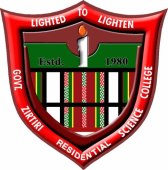 GOVT. ZIRTIRI RESIDENTIAL SCIENCE COLLEGELESSON PLAN &MONTHLY TEACHING REPORT 2021(To be submitted to the Principal at monthlyreports@gzrsc.edu.in)Name of Teacher:                                                      Department:Lesson Plan for the month of   May 2021Teaching Report Month: May 20211.Teaching-learning activitiesTotal number of classes in the reporting month 	:Total number of tests/quizzes given during the month	:Total no of Study Materials provided 	: Format of Study Materials Provided 	:Total Number of assignments given	:2. Faculty Activitiesi. Seminar /webinar attended or State level/ University-level /Academic Society meetings attendedii. Papers published in Journals/Conference Proceedings/Book Published by the faculty:  iii. Teachers as resource persons/papers presented(without publication) at conference/seminar/webinar etc.Principal’s remarks WeeksSemester/ClassUnitTopic break upStudy materials/reference booksSl. noDateSemesterNo of participants% of AttendanceNo of tests/assignmentTopics CoveredRemarks123456789101112131415161718Sl.NoSeminar/Webinar/MeetingLevelDuration/DateOrganizers12345Sl.NoName of AuthorTitle of PublicationISBN/ISSNJournals12Sl.NoTitleConference/Seminar/WebinarDuration/DateLevel